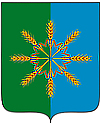 Администрация Новозыбковского районаРАСПОРЯЖЕНИЕОт 24 мая 2012 года                                                                                                    № 192-рг. НовозыбковО создании комиссии по утилизацииядохимикатов находящихся на территорииНовозыбковского района1. Для уточнения количества имеющихся в наличии ядохимикатов провести дополнительное обследование мест их хранения в следующих сельхозпредприятиях:- СПК «Новая жизнь» (рук. Петров Д.В.);- СХПК «Новозыбковский» (рук. Махора А.А.);- СХПК «Крутоберезка» (рук. Лузик И.И.);- ГФУП ОПХ «Боевик» (рук. Гапоненко И.И.);- Учхоз МУП «МТС» (рук. Адамко В.Н.)                                                                                                                                                                                                                                                                                                                                                                                                                                                                                                                                                                                                                                                                                                                                                                                                                                                                                                                                                                                                                                                                                                                                                                                                                   2. Создать комиссию в составе:Кравцов Е.А. – заместитель главы администрации района, председатель комиссии;Ермаков И.М. – начальник ГУ «Новозыбковское районное управление сельского хозяйства, зам. председателя комиссии (по согласованию);Залозный Ю.Н. – заместитель начальника полиции по охране общественного порядка (по согласованию);Сердюков А.П. – ведущий специалист по ГО и ЧС, сектора по мобилизационной работе администрации района;Дербеннский С.А. – главный агроном ГУ «Новозыбковское районное управление сельского хозяйства» (по согласованию);Борисенко С.В. – ведущий агрохимик ФГУ «Брянскагрохимрадиология» (по соглосованию);Гришукова С.Н. – ведущий агроном Новозыбковского межрайотдела филиала ФГБУ «Россельхозцентр» по Брянской области (по согласованию);Ахтанина Т.И. – ведущий инспектор по охране труда администрации района;В состав комиссии включать руководителя обследуемого сельхозпредприятия и представителей администрации сельского поселения.3. Ответственным за вывоз и утилизацию ядохимикатов с территории Новозыбковского района назначить Дербенского Сергея Александровича – главного агронома ГУ «Новозыбковское районное управление сельского хозяйства», тел. раб. 5-56-11, сот. 8-909-240-80-74.4. Контроль за выполнением данного распоряжения возложить на заместителя главы администрации района Кравцова Е.А.Глава администрации района                                                                    В.В. АлексеевА.П. Сердюков 56927